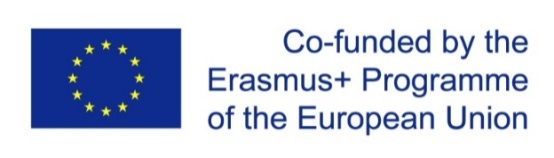 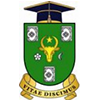 Project title: “ENHANCEMENT OF QUALITY ASSURANCE IN HIGHER EDUCATION SYSTEM IN MOLDOVA-QFORTE” Project No. 618742-EPP-1-2020-1-MD-EPPKA2-CBHE-SP1st Consortium meetingLAUNCHING CONFERENCE19th February 2021, ChisinauONLINE session 10.00 - 15.00 EEST / 09:00 – 14:00 CETPROGRAMME13.00 – 13.15      HEALTH BREAKTopic: QFORTE Consortium Meeting - 19.02.2021Time: Feb 19, 2021 09:00 AM Brussels/10.00 AM  ChisinauJoin Zoom Meetinghttps://us02web.zoom.us/j/84268354678?pwd=c1c3dDdDbGRacTdURVVCTzhRSDhjQT09Meeting ID: 842 6835 4678Passcode: 96679409:30 – 10:00Registration of the participants 10.00 – 10:20Welcome speech by:Otilia Dandara, vice Rector of the State University of MoldovaClaudia MELINTE, Coordinator, National Erasmus+ Office in Moldova 10:20 -13:00QFORTE project`s presentation :Partners Presentation  Presentation of QFORTE objectives and expected resultsOrganization of the Consortium (structures). Roles and responsibilities of project`s partners. Presentation of QFORTE project`s bodiesPresentation of QFORTE project`s management structureWork packages. Allocation of project`s tasks Presentation of the project`s work packages13.15 – 15:00 QFORTE Communication and Dissemination strategyPresentation of QFORTE promo materials, QFORTE logo etc)Presentation and adoption of the text of QFORTE leaflets Discussion on QFORTE structure web-page etc.13.15 – 15:00 13.15 – 15:00 QFORTE  Financial management and Reporting:  Presentation of the QFORTE project`s budgetQFORTE project`s reporting Partnership Agreements13.15 – 15:00 The end of the event: Discussions